Legacy Dam – 8 sitesSuit all types of camping and caravanningPet friendlyFull sunVast water and Mt Ferguson viewsHuge sites (trying to grow some grass!)Exposed in windy weatherToilet only (1.5km from office and showers)Some weak Telstra signal here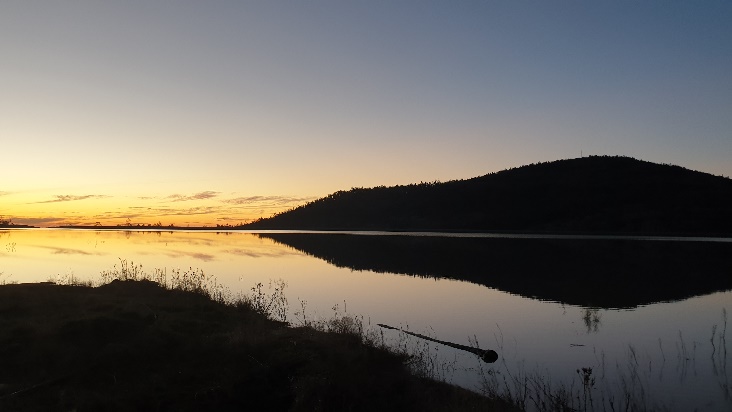 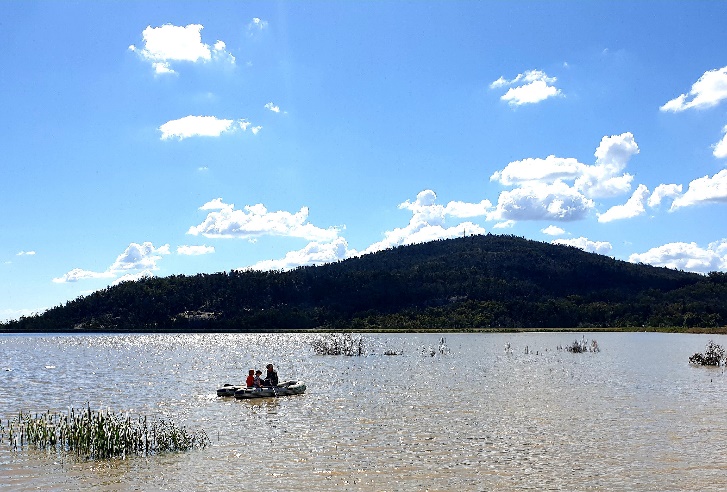 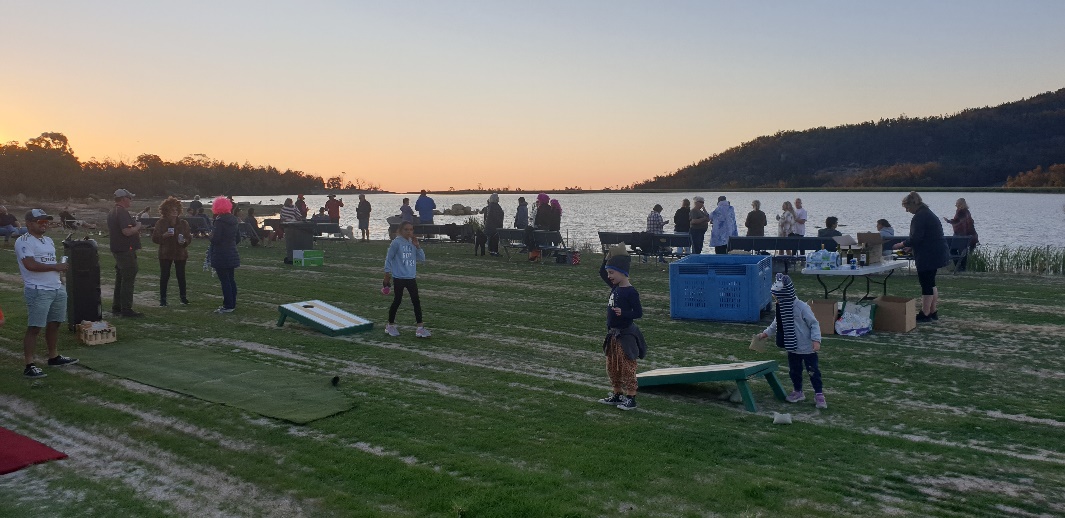 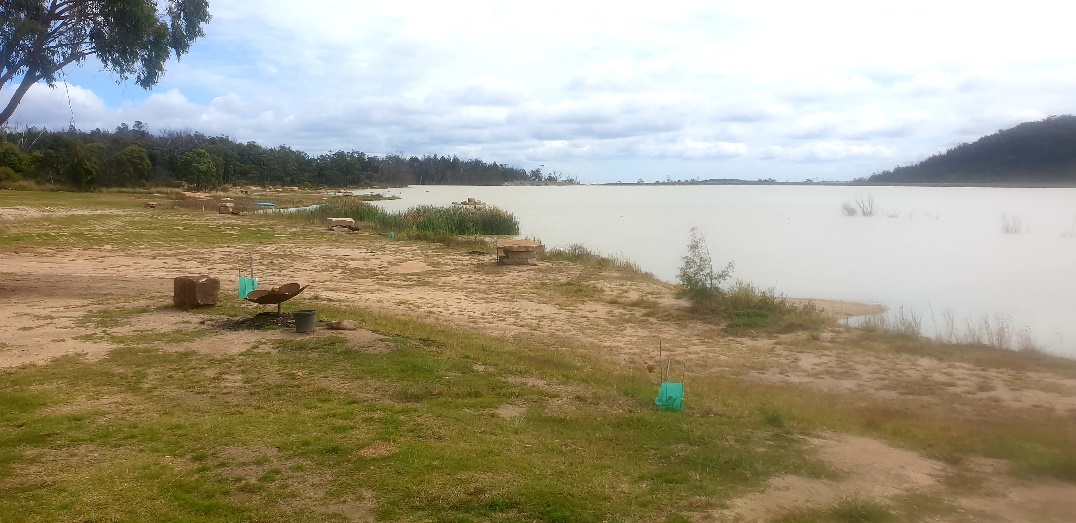 